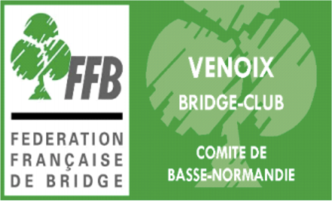 Compte-Rendu du C.A. du Lundi 16 Janvier 2023Étaient présents : Hélène KUCAL, Pierre LAJOYE, Nicole LECARPENTIER, Jacqueline OUDET, Monique RABUTEAU, Annie ROQUILLY, Jean-Paul ROUGHOL, Anne RYON.Excusés : Robert CHOQUETTE, Christine LEVET, Elisabeth ROUSSEAU.Absent : Michel GAMAIN La réunion démarre à 18h10.I Approbation du précédent compte-rendu (25/11/22), A l’unanimité, après ablation du paragraphe IV à propos de la rémunération des arbitres. Le sujet sera remis à l’ordre du jour lors de la prochaine réunion.II – Remboursement de la Taxe Foncière à la SCI :Ce remboursement est prévu au bail, et devra donc être remboursé dès qu’Hélène aura reçu la facture de la part de Cyrille REVEL.III – Tournois simultanés ou TOP7:Certains joueurs en ont fait la demande.Ce sujet sera mis au vote lors de la prochaine AG avec un supplément pour couvrir les frais supplémentaires.IV – Trombinoscope:Certains joueurs en font la demande. Cela paraît compliqué à mettre en place.Par contre, il est proposé d’en faire un pour le Conseil d’Administration. Anne RYON veut bien s’en charger.Pour cela chacun d’entre nous doit lui envoyer une photo par mail : anne.ryon@gmail.comIl sera affiché au club.V – Cotisations des élèves et des couples:Hélène DEFER nous a demandé si on pouvait diminuer la cotisation de ses élèves de première année.On propose de leur faire payer 25€ au lieu de 50€, puisqu’on est déjà arrivés à la moitié de l’année, à titre exceptionnel.C’est accepté à l’unanimité. Le sujet sera remis à l’ordre du jour lors d’une prochaine réunion pour l’an prochain.Par contre, pour les couples, une réduction sur leur cotisation est refusée, les frais engendrés par chacun au sein du club étant les mêmes.VI – Questions diverses:Penser à s’inscrire pour tenir le bar les mardis et mercredis. Nicole assure déjà tous les vendredis.Le problème des infiltrations par la gouttière est évoqué par Pierre LAJOYE.Le chêneau ouest est très fatigué. Il faut refaire un bac-acier sur cette partie du toit avec une nouvelle gouttière dépassant du toit. La SCI sera en charge de cette dépense. Pierre a demandé un devis à Max menuiserie.Une date est proposée pour un Marathon du Bridge : Dimanche 21 Mai 2023.On propose la date du samedi 11 février 2023 pour un Tournoi « crêpes ».(cette animation est reportée au printemps, faute d’arbitre disponible).La séance s’achève à 19h30.Nicole LECARPENTIER, présidente,			 		Jacqueline OUDET, secrétaire.